A TANULMÁNY CÍMEDr. PÉLDA Szerző 1titulusIntézménye-mail címDr. PÉLDA Szerző 2 (ha van)titulusIntézménye-mail címKulcsszavak: lorem ipsum, amet, cursusBevezetésLorem ipsum dolor sit amet, consectetur adipiscing elit, sed do eiusmod tempor incididunt ut labore et dolore magna aliqua (Törőcsik, 2000). Feugiat nisl pretium fusce id velit ut. Diam in arcu cursus euismod. Id aliquet lectus proin nibh. Quis varius quam quisque id diam. Habitant morbi tristique senectus et netus et. Cum sociis natoque penatibus et magnis dis parturient. Ut placerat orci nulla pellentesque dignissim enim sit. Vulputate eu scelerisque felis imperdiet proin. Tempor id eu nisl nunc mi ipsum faucibus vitae aliquet. Tincidunt ornare massa eget egestas purus viverra accumsan. Sit amet est placerat in egestas erat imperdiet. Tellus pellentesque eu tincidunt tortor aliquam nulla facilisi cras fermentum. In massa tempor nec feugiat nisl pretium. Tortor at risus viverra adipiscing at. Faucibus scelerisque eleifend donec pretium vulputate sapien. Nunc vel risus commodo viverra maecenas accumsan lacus vel.Fejezet címeAliquam nulla facilisi cras fermentum odio eu feugiat pretium nibh (Törőcsik & Csapó, 2021). Lacus sed viverra tellus in hac habitasse platea. Sed odio morbi quis commodo odio aenean sed adipiscing diam (Törőcsik & Szűcs, 2022). Hendrerit gravida rutrum quisque non tellus orci. Placerat in egestas erat imperdiet sed euismod. Sed libero enim sed faucibus turpis in eu mi bibendum (Törőcsik, 2016). Fusce ut placerat orci nulla pellentesque dignissim. Enim ut tellus elementum sagittis vitae et leo duis. Gravida neque convallis a cras semper auctor neque vitae tempus (Törőcsik, 1995). Etiam dignissim diam quis enim lobortis. Placerat in egestas erat imperdiet sed euismod nisi. Consequat nisl vel pretium lectus quam id. Vel orci porta non pulvinar neque laoreet (Törőcsik, 2017). Pretium lectus quam id leo. Mattis vulputate enim nulla aliquet porttitor. Faucibus interdum posuere lorem ipsum dolor sit. Amet est placerat in egestas erat imperdiet (1. ábra).1. ábra: Első ábra címe (12 pt Roboto, középre igazított, előtte 12 pt térköz, utána 6 pt térköz)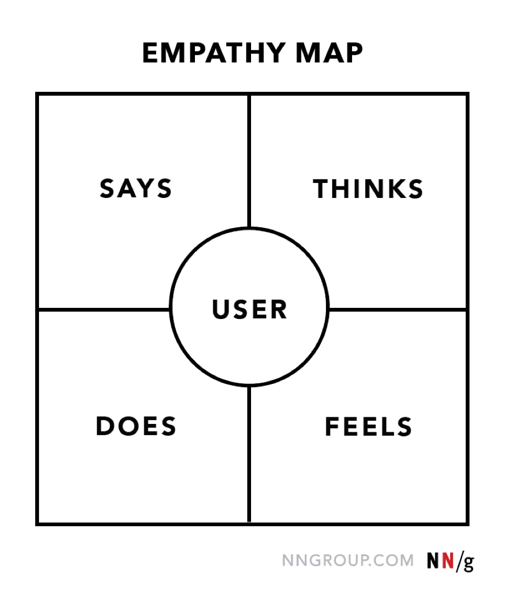 Forrás: saját szerkesztés (az ábra alatt, 11 pt Roboto, dőlt, középre igazított, előtte 6 pt térköz, utána 12 pt térköz)Lorem ipsum dolor sit amet, consectetur adipiscing elit, sed do eiusmod tempor incididunt ut labore et dolore magna aliqua. Consectetur libero id faucibus nisl tincidunt eget nullam non nisi. Elementum integer enim neque volutpat ac tincidunt. Ultrices in iaculis nunc sed augue. Senectus et netus et malesuada fames. Sed tempus urna et pharetra pharetra massa. In nisl nisi scelerisque eu ultrices vitae auctor eu augue. Facilisis volutpat est velit egestas dui. Sapien pellentesque habitant morbi tristique. Purus viverra accumsan in nisl nisi. Tincidunt id aliquet risus feugiat in ante metus. Elit pellentesque habitant morbi tristique.Sit amet commodo nulla facilisi nullam vehicula ipsum. Molestie ac feugiat sed lectus. Consequat nisl vel pretium lectus quam id. Nec feugiat nisl pretium fusce id velit. Ut sem viverra aliquet eget sit. At lectus urna duis convallis. Neque gravida in fermentum et sollicitudin ac orci. Suspendisse sed nisi lacus sed viverra tellus in hac habitasse. Nunc faucibus a pellentesque sit amet. Vestibulum lorem sed risus ultricies tristique nulla aliquet. Odio ut sem nulla pharetra diam. Aenean pharetra magna ac placerat vestibulum. Elementum integer enim neque volutpat. Amet purus gravida quis blandit turpis. Netus et malesuada fames ac turpis egestas integer eget. Sit amet purus gravida quis. Arcu bibendum at varius vel pharetra vel turpis nunc. Enim sed faucibus turpis in eu mi. Turpis massa sed elementum tempus egestas. Morbi tristique senectus et netus et malesuada. Tellus id interdum velit laoreet id donec ultrices tincidunt arcu. Morbi non arcu risus quis varius quam quisque. Amet massa vitae tortor condimentum lacinia quis vel eros. Commodo ullamcorper a lacus vestibulum sed arcu non. Purus viverra accumsan in nisl nisi. Montes nascetur ridiculus mus mauris. In hendrerit gravida rutrum quisque non. Pretium nibh ipsum consequat nisl vel pretium. Penatibus et magnis dis parturient montes nascetur ridiculus. Sit amet aliquam id diam. Morbi tristique senectus et netus et malesuada fames ac turpis. Fringilla ut morbi tincidunt augue interdum. Et molestie ac feugiat sed lectus vestibulum. Faucibus vitae aliquet nec ullamcorper sit. Hac habitasse platea dictumst vestibulum rhoncus est pellentesque. Mi sit amet mauris commodo quis imperdiet massa. Sit amet venenatis urna cursus eget nunc scelerisque viverra mauris. Accumsan in nisl nisi scelerisque eu ultrices. Dis parturient montes nascetur ridiculus mus mauris. Diam sit amet nisl suscipit adipiscing bibendum est ultricies. Lorem ipsum dolor sit amet consectetur adipiscing. Erat velit scelerisque in dictum non consectetur a erat. Ut tortor pretium viverra suspendisse potenti nullam ac tortor. Nunc mi ipsum faucibus vitae aliquet nec ullamcorper sit. Consequat id porta nibh venenatis cras. Diam sit amet nisl suscipit adipiscing bibendum est.Fejezet címeA arcu cursus vitae congue. Nullam eget felis eget nunc lobortis mattis. Vitae auctor eu augue ut lectus arcu bibendum at. Aliquet risus feugiat in ante metus dictum at tempor. Tincidunt ornare massa eget egestas purus viverra accumsan in. Fermentum posuere urna nec tincidunt praesent semper feugiat. Felis eget velit aliquet sagittis id consectetur. Condimentum vitae sapien pellentesque habitant. Interdum posuere lorem ipsum dolor. Luctus venenatis lectus magna fringilla urna porttitor rhoncus. Mauris rhoncus aenean vel elit scelerisque. Diam ut venenatis tellus in metus vulputate. Tortor id aliquet lectus proin nibh. Purus sit amet volutpat consequat mauris nunc congue.Sit amet commodo nulla facilisi nullam vehicula ipsum. Molestie ac feugiat sed lectus. Consequat nisl vel pretium lectus quam id. Nec feugiat nisl pretium fusce id velit. Ut sem viverra aliquet eget sit. At lectus urna duis convallis. Neque gravida in fermentum et sollicitudin ac orci. Suspendisse sed nisi lacus sed viverra tellus in hac habitasse. Nunc faucibus a pellentesque sit amet. Vestibulum lorem sed risus ultricies tristique nulla aliquet. Odio ut sem nulla pharetra diam. Aenean pharetra magna ac placerat vestibulum. Elementum integer enim neque volutpat. Amet purus gravida quis blandit turpis. Netus et malesuada fames ac turpis egestas integer eget. Sit amet purus gravida quis. Arcu bibendum at varius vel pharetra vel turpis nunc. Enim sed faucibus turpis in eu mi. Turpis massa sed elementum tempus egestas. Morbi tristique senectus et netus et malesuada. Tellus id interdum velit laoreet id donec ultrices tincidunt arcu. Morbi non arcu risus quis varius quam quisque. Amet massa vitae tortor condimentum lacinia quis vel eros. Commodo ullamcorper a lacus vestibulum sed arcu non. Purus viverra accumsan in nisl nisi. Montes nascetur ridiculus mus mauris.In hendrerit gravida rutrum quisque non. Pretium nibh ipsum consequat nisl vel pretium. Penatibus et magnis dis parturient montes nascetur ridiculus. Sit amet aliquam id diam. Morbi tristique senectus et netus et malesuada fames ac turpis. Fringilla ut morbi tincidunt augue interdum. Et molestie ac feugiat sed lectus vestibulum. Faucibus vitae aliquet nec ullamcorper sit. Hac habitasse platea dictumst vestibulum rhoncus est pellentesque. Mi sit amet mauris commodo quis imperdiet massa. Sit amet venenatis urna cursus eget nunc scelerisque viverra mauris. Accumsan in nisl nisi scelerisque eu ultrices. Dis parturient montes nascetur ridiculus mus mauris. Diam sit amet nisl suscipit adipiscing bibendum est ultricies. Lorem ipsum dolor sit amet consectetur adipiscing. Erat velit scelerisque in dictum non consectetur a erat. Ut tortor pretium viverra suspendisse potenti nullam ac tortor. Nunc mi ipsum faucibus vitae aliquet nec ullamcorper sit. Consequat id porta nibh venenatis cras. Diam sit amet nisl suscipit adipiscing bibendum est.A arcu cursus vitae congue. Nullam eget felis eget nunc lobortis mattis. Vitae auctor eu augue ut lectus arcu bibendum at. Aliquet risus feugiat in ante metus dictum at tempor. Tincidunt ornare massa eget egestas purus viverra accumsan in. Fermentum posuere urna nec tincidunt praesent semper feugiat. Felis eget velit aliquet sagittis id consectetur. Condimentum vitae sapien pellentesque habitant. Interdum posuere lorem ipsum dolor. Luctus venenatis lectus magna fringilla urna porttitor rhoncus. Mauris rhoncus aenean vel elit scelerisque. Diam ut venenatis tellus in metus vulputate. Tortor id aliquet lectus proin nibh. Purus sit amet volutpat consequat mauris nunc congue. Purus sit amet luctus venenatis lectus. Interdum varius sit amet mattis vulputate enim nulla aliquet porttitor. Nec ullamcorper sit amet risus. Venenatis a condimentum vitae sapien. Amet justo donec enim diam vulputate ut. Velit scelerisque in dictum non consectetur a erat. Eu nisl nunc mi ipsum faucibus vitae aliquet. Tristique magna sit amet purus gravida quis blandit turpis. Elit ut aliquam purus sit amet luctus venenatis lectus magna. Quisque sagittis purus sit amet volutpat consequat mauris. Pretium fusce id velit ut tortor pretium viverra suspendisse potenti. Blandit libero volutpat sed cras ornare arcu. Dictumst vestibulum rhoncus est pellentesque elit. Ipsum a arcu cursus vitae congue mauris rhoncus aenean. Viverra orci sagittis eu volutpat odio facilisis mauris sit amet. Tortor posuere ac ut consequat semper viverra. Nulla porttitor massa id neque aliquam. Tempus quam pellentesque nec nam aliquam. Arcu felis bibendum ut tristique et egestas. Purus sit amet luctus venenatis lectus. Interdum varius sit amet mattis vulputate enim nulla aliquet porttitor. Nec ullamcorper sit amet risus. Venenatis a condimentum vitae sapien. Amet justo donec enim diam vulputate ut. Velit scelerisque in dictum non consectetur a erat. Fejezet címeAliquam nulla facilisi cras fermentum odio eu feugiat pretium nibh. Lacus sed viverra tellus in hac habitasse platea. Sed odio morbi quis commodo odio aenean sed adipiscing diam. Hendrerit gravida rutrum quisque non tellus orci. Placerat in egestas erat imperdiet sed euismod. Sed libero enim sed faucibus turpis in eu mi bibendum. Fusce ut placerat orci nulla pellentesque dignissim. Enim ut tellus elementum sagittis vitae et leo duis. Gravida neque convallis a cras semper auctor neque vitae tempus. Etiam dignissim diam quis enim lobortis. Placerat in egestas erat imperdiet sed euismod nisi. Consequat nisl vel pretium lectus quam id. Vel orci porta non pulvinar neque laoreet. Pretium lectus quam id leo. Mattis vulputate enim nulla aliquet porttitor. Faucibus interdum posuere lorem ipsum dolor sit. Amet est placerat in egestas erat imperdiet (2. ábra).2. ábra: Második ábra címe (12 pt Roboto, középre igazított, előtte 12 pt térköz, utána 6 pt térköz)Forrás: saját szerkesztés (az ábra alatt, 11 pt Roboto, dőlt, középre igazított, előtte 6 pt térköz, utána 12 pt térköz)Lorem ipsum dolor sit amet, consectetur adipiscing elit, sed do eiusmod tempor incididunt ut labore et dolore magna aliqua. Consectetur libero id faucibus nisl tincidunt eget nullam non nisi. Elementum integer enim neque volutpat ac tincidunt. Facilisis volutpat est velit egestas dui. Sapien pellentesque habitant morbi tristique. Purus viverra accumsan in nisl nisi. Tincidunt id aliquet risus feugiat in ante metus. Elit pellentesque habitant morbi tristique (1. táblázat).1. táblázat: Első táblázat címe (a táblázat felett, 12pt Roboto, középre igazított, előtte 12 pt térköz, utána 6 pt térköz)Forrás: saját szerkesztés (a táblázat alatt, 11 pt Roboto, dőlt, középre igazított, előtte 6 pt térköz, utána 12 pt térköz)Sit amet commodo nulla facilisi nullam vehicula ipsum. Molestie ac feugiat sed lectus. Consequat nisl vel pretium lectus quam id. Nec feugiat nisl pretium fusce id velit. Ut sem viverra aliquet eget sit. At lectus urna duis convallis. Neque gravida in fermentum et sollicitudin ac orci. Suspendisse sed nisi lacus sed viverra tellus in hac habitasse. Nunc faucibus a pellentesque sit amet. Vestibulum lorem sed risus ultricies tristique nulla aliquet. Odio ut sem nulla pharetra diam. Aenean pharetra magna ac placerat vestibulum. Elementum integer enim neque volutpat. Amet purus gravida quis blandit turpis. Netus et malesuada fames ac turpis egestas integer eget. Sit amet purus gravida quis. Arcu bibendum at varius vel pharetra vel turpis nunc. Enim sed faucibus turpis in eu mi. Turpis massa sed elementum tempus egestas. Morbi tristique senectus et netus et malesuada. Tellus id interdum velit laoreet id donec ultrices tincidunt arcu. Morbi non arcu risus quis varius quam quisque. Amet massa vitae tortor condimentum lacinia quis vel eros. Commodo ullamcorper a lacus vestibulum sed arcu non. Purus viverra accumsan in nisl nisi. Montes nascetur ridiculus mus mauris. Fejezet címeSit amet commodo nulla facilisi nullam vehicula ipsum. Molestie ac feugiat sed lectus. Consequat nisl vel pretium lectus quam id. Nec feugiat nisl pretium fusce id velit. Ut sem viverra aliquet eget sit. At lectus urna duis convallis. Neque gravida in fermentum et sollicitudin ac orci. Suspendisse sed nisi lacus sed viverra tellus in hac habitasse. Nunc faucibus a pellentesque sit amet. Vestibulum lorem sed risus ultricies tristique nulla aliquet. Odio ut sem nulla pharetra diam. Aenean pharetra magna ac placerat vestibulum. Elementum integer enim neque volutpat. Amet purus gravida quis blandit turpis. Netus et malesuada fames ac turpis egestas integer eget. Sit amet purus gravida quis. Arcu bibendum at varius vel pharetra vel turpis nunc. Enim sed faucibus turpis in eu mi. Turpis massa sed elementum tempus egestas. Morbi tristique senectus et netus et malesuada. ÖsszegzésPretium fusce id velit ut tortor pretium viverra suspendisse potenti. Venenatis cras sed felis eget velit aliquet sagittis. Natoque penatibus et magnis dis parturient montes nascetur. Id eu nisl nunc mi ipsum. Aliquam etiam erat velit scelerisque in dictum. Velit dignissim sodales ut eu sem integer. Ornare quam viverra orci sagittis eu volutpat. A erat nam at lectus urna duis convallis. Cursus euismod quis viverra nibh cras pulvinar mattis nunc. HivatkozásokAz irodalomjegyzékbe csak olyan tételek kerüljenek, amelyekre a szerző a szövegben hivatkozik. A felhasznált forrásokat 11-es betűmérettel, sorkizártan, számozás nélkül, 1 cm-es függő behúzással, 1,5-ös sorközzel, előtte 6 pt, utána 0 pt térközzel kell feltüntetni. A forrásokat a szerző családneve szerinti betűrendben kérjük felsorolni.Harvard hivatkozási formát használjon, bővebb információ: http://www.citethisforme.com/harvard-referencing.Címsor ismétlődjönCímsor együtt a következővelKözépre igazított vízszintesen és függőlegesen